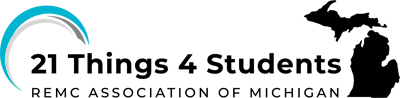 11.Q1 Presentation Planning DocumentName:Partner or Group member names:Preparation StepsImportant Steps Step 6-7 : Learning Goals (11.Q1) Requirements, Time and Topic Details, and listing of 2 or more initial ideas PLANNING OUT YOUR PROJECT Audience4 Main Parts of a PresentationMap Out the Main PointsSplit-up the Research on the Main Points11.Q2 Important Design Tips for our team to remember (9 Presentation Tips for Students)11.QG3 and QM3Design DecisionsSteps 1-2. Create a group shared folder the partners or team will use to save media and resources into. Step 4. Link this text to the folder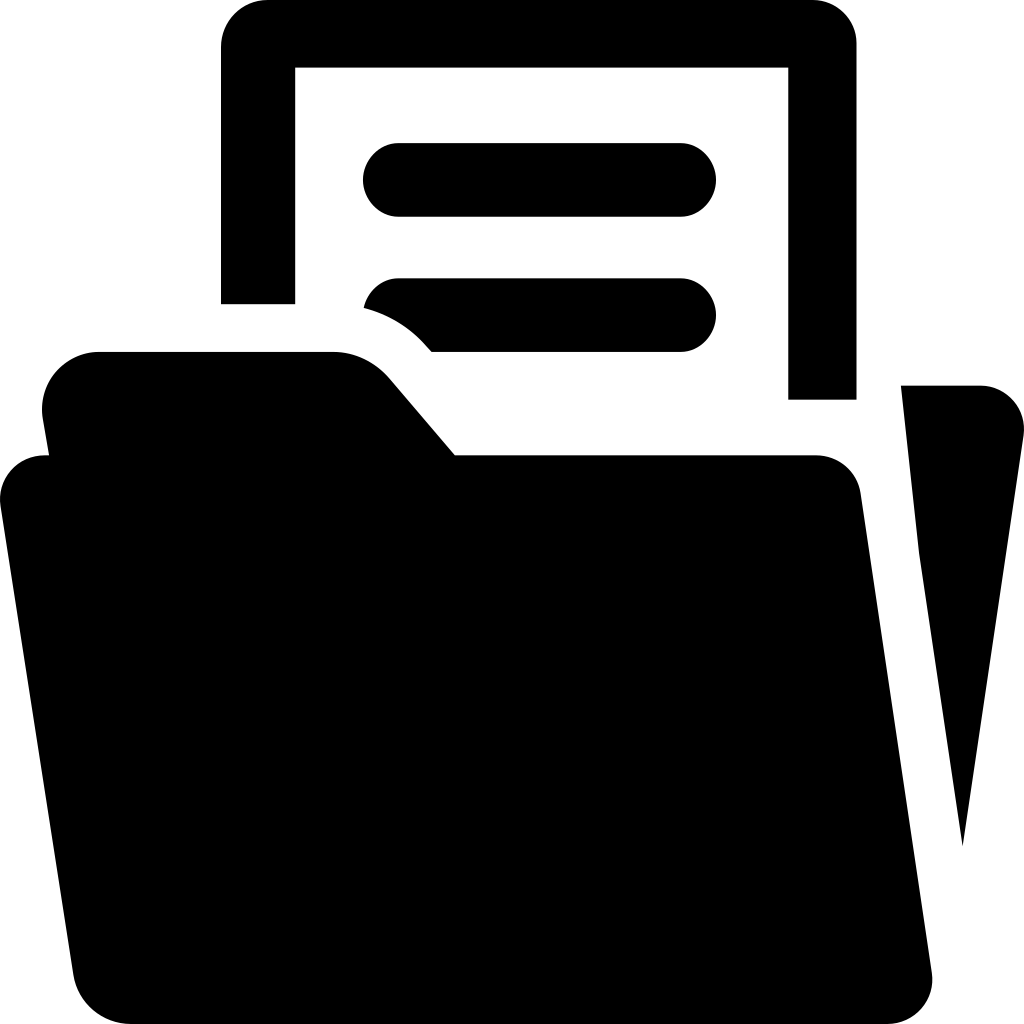 Step 6. Goals for group work/collaboration (Characteristics of an Exceptional Group Member):Group member goals for a design or feature technique (such as animation, embedding media) to learn with the presentation application Step 7. Name of the person that will create an initial blank slide in the presentation application, and make sure to save it or move it into the shared folder, and share it with the others and teacher.Link to the shared blank presentationSteps 1-2. List of any requirements identified by the teacher (topic or content area, # slides, amount of time or class periods):3. Brainstorm some topic ideas and reach agreement on the final choice4. Final topic selection:5. Our intended message will me:Briefly describe your intended audience to present this toBriefly describe what you want your audience to learn: is there something you want them to consider doing based on your presentation; something you want them to relate to perhaps emotionally; Considerations for the presentation design in regards to your audienceAttendance span in minutes (3-5, 10-15 , other):Type of media they may respond toGreeting: introduce yourself/group IntroductionBriefly explain your general topicPurpose: We will argue that… we will analyze, we will show… we hope that you will….Time expectation/anticipation: This is a short 5 minute …., expect to be surprised… Attention grabber or hook: What will your catchy introduction include, some hook to build their interest or a photo or image, a single word to catch their attentionMain Points or body of your presentation (keep it short and to the point)Closing: Thanking your audience, Invite questionsUse one of these graphic organizers, and add the initials of the group member that wants to do the research for each Bubbl.us video tutorial  Canva video tutorialPaste a screenshot or link to your graphic organizer here or in the space below.For each main point identify the person that will work on researching and locating media for each part.For each main point identify the person that will work on researching and locating media for each part.Theme chosenNumber of slides projected